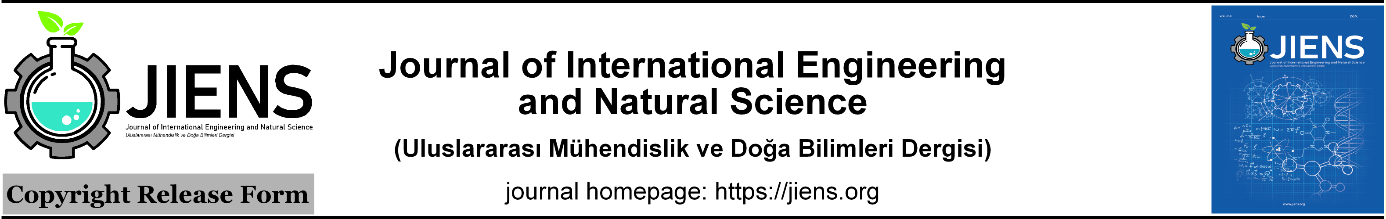 Journal of International Engineering and Natural Science (JIENS) (Uluslararası Mühendislik ve Doğa Bilimleri Dergisi)e-ISSN XXXX-XXX (electronic)Journal webpage http://jiens.orgEditorial OfficeYalova Üniversitesi Mühendislik FakültesiYalova Üniversitesi Merkez Kampüs, 77200Yalova, Turkey, e-mail: jiens@jiens.orgTelephone: +90 226 815 5553Manuscript Submission and Copyright Release Form Author(s)Corresponding author;Name		:					E-mail		:Telephone	:					Fax	:Adress:		:All authors warrant that;this work and all figures, illustrations, photographs, charts, and other supplementary material are original and take responsibility of all parts of this manuscript.this manuscript has not been published in any other journal and submitted, nor will be submitted, to any other journal while consideration by the JIENS.all authors reviewed and approved the content and parts of this manuscript as submitted.the author(s) is(are) owner(s) of the article and has(have) full right and title to copyright in the article and also has(have) the right to use the parts of this article in their further presentations and lecture notes.the author(s) has(have) the right to send abstracts of the submitted article to any person or organization for further publication and to reproduce the article for his/her own purposes by providing the copies are not offered for sale.Authors*Please add lines if needed. All authors should sign this form. But, authors from different institutions may send the signed and scanned copyright release form individually. In case of rejection of MS, this form will be invalid.Title of ManuscriptNameAdressDateSignature